202- 16/4/20FONT 1Heu de mirar aquests 5 minuts del NODO. Esbrineu què era i quin objectiu tenia i comenteu el contingut d'aquest fragment:https://www.youtube.com/watch?v=tthvQjyPSy4&t=602sFONT 2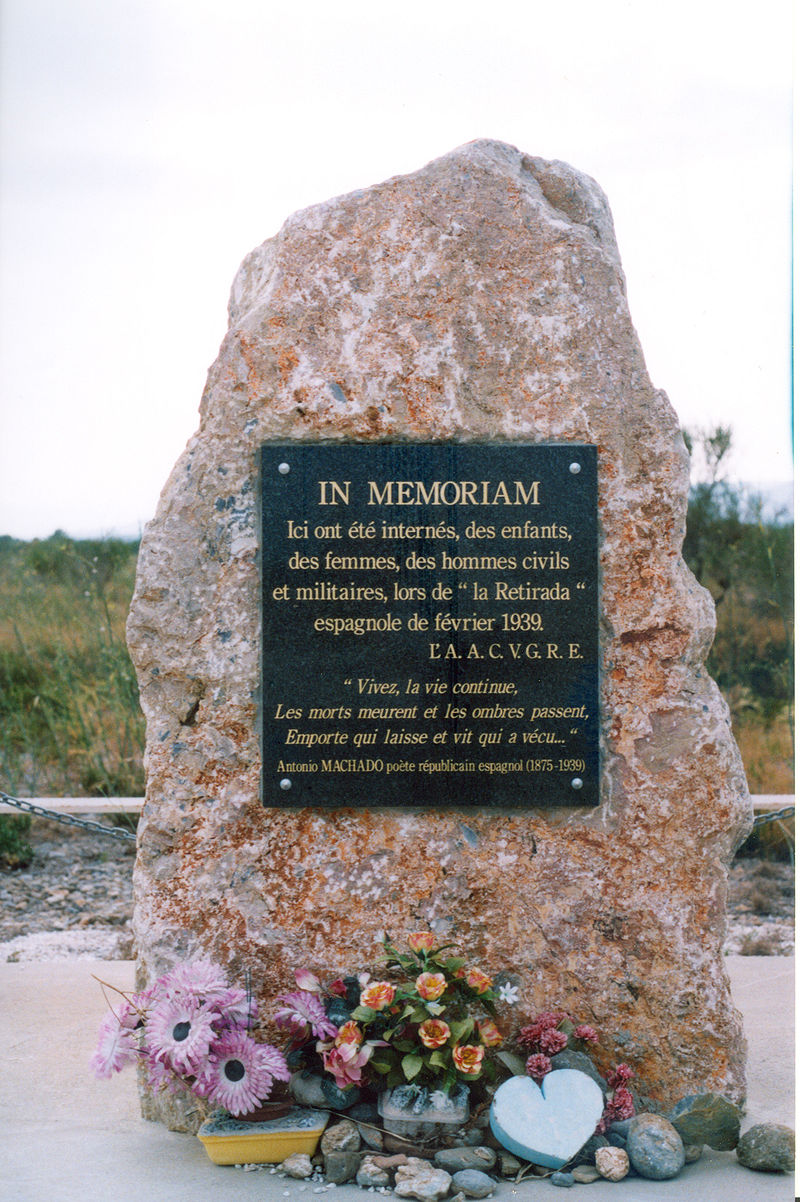 